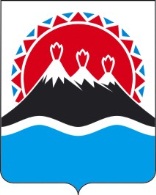 МИНИСТЕРСТВО СОЦИАЛЬНОГО БЛАГОПОЛУЧИЯ И СЕМЕЙНОЙ ПОЛИТИКИ КАМЧАТСКОГО КРАЯ(Министерство социального благополучия)_______________________________________________________________________________ПРИКАЗ[Дата регистрации] № [Номер документа] г. Петропавловск-КамчатскийПРИКАЗЫВАЮ:1. Внести изменения в приложение к приказу Министерства социального благополучия и семейной политики Камчатского края от 21.12.2022 № 1024-п «Об утверждении Административного регламента Министерства социального благополучия и семейной политики Камчатского края по предоставлению государственной услуги «Назначение компенсации расходов на оплату жилого помещения, в том числе на оплату взноса на капитальный ремонт общего имущества в многоквартирном доме, коммунальных и других видов услуг отдельным категориям граждан» следующие изменения:1) в пункте 7 части 21 слова «за понесенные расходы» заменить словами            «за оказанные услуги»;2) в части 26 слова «в частях 31 и 35» заменить словами «в частях 30 и 34»;3) часть 27 изложить в следующей редакции:«27. «Назначение денежной компенсации и (или) денежной компенсации расходов на уплату взноса на капитальный ремонт общего имущества в многоквартирном доме осуществляется с месяца, в котором подано заявление о назначении денежной компенсации и (или) денежной компенсации расходов на уплату взноса на капитальный ремонт общего имущества в многоквартирном доме, но не ранее наступления права на предоставление денежной компенсации и (или) денежной компенсации расходов на уплату взноса на капитальный ремонт общего имущества в многоквартирном доме. Гражданам, являющимся получателями денежной компенсации по состоянию на 1 января текущего года, и (или) ежегодной денежной компенсации в истекшем календарном году, ежегодная денежная компенсация назначается независимо от месяца обращения с 1 января текущего года до конца текущего года, а в случае утраты ими права на получение ежегодной денежной компенсации в течение текущего года - по месяц утраты ими права на получение ежегодной денежной компенсации включительно. Гражданам, получившим право на ежегодную денежную компенсацию после 1 января текущего года, а также гражданам, имевшим право на ежегодную денежную компенсацию до 1 января текущего года и не являвшимся получателями денежной компенсации, ежегодная денежная компенсация назначается с месяца, в котором подано заявление о назначении ежегодной денежной компенсации до конца текущего года, а в случае утраты ими права на получение ежегодной денежной компенсации в течение текущего года – по месяц утраты ими права на получение ежегодной денежной компенсации включительно. Периодом предоставления государственной услуги является период с месяца назначения государственной услуги по месяц утраты заявителем права на получение государственной услуги включительно.»;4) в пункте 19 части 30 слова «для компенсации расходов в форме ежегодной денежной компенсации» заменить словами «для заявителей, проживающих в индивидуальных жилых домах»;5) в пункте 5 части 44 слова «в частях 301 и 34» заменить словами «в частях 30 и 34»;6) пункт 13 части 48 признать утратившим силу;7) абзац третий части 59 изложить в следующей редакции:«В случае непредставления заявителем оригиналов документов, указанных в частях 30 и 34 настоящего Административного регламента, в течение 5 рабочих дней, со дня регистрации заявления, поступившего через ЕПГУ/РПГУ, заявителю в течение 1 рабочего дня с даты окончания указанного срока, через ЕПГУ/РПГУ направляется уведомление об отказе в приеме заявления и документов с указанием причины отказа и порядка обжалования данного решения по форме 1 приложения 2 к настоящему Административному регламенту.»; 8) в пункте 1 части 104 слова «частью 50» заменить словами «частью 48»;9) форму 1 в приложении 1 изложить в редакции согласно приложению.2. Настоящий приказ вступает в силу через 10 дней после дня его официального опубликования. Приложение к приказу                      Министерства социального благополучия и семейной политики Камчатского края            от [Дата регистрации] № [Номер документа] «ФОРМА 1ЗАЯВЛЕНИЕПрошу предоставить (возобновить предоставление, продолжить предоставление - нужное подчеркнуть) мне (моему ребенку, опекаемому, лицу, находящемуся под попечительством – нужное подчеркнуть) ________________________________________________________________________________                             (указать ФИО (последнее при наличии) ребенка, опекаемого, лица, находящегося под попечительством)по льготной категории ____________________________________________________________денежную компенсацию расходов на оплату жилого помещения и (или) коммунальных услуг по месту жительства (месту пребывания) (нужное подчеркнуть)по адресу: _____________________________________________________, д. _____, кв. _____,денежную компенсацию расходов на уплату взноса на капитальный ремонт общего имущества в многоквартирном доме (только для собственников жилых помещений), находящегося в моей (долевой) (нужное подчеркнуть) собственности жилого помещения, расположенного по адресу: _________________________________________________________________, д. _____, кв. ___,ежегодную денежную компенсацию расходов на оплату стоимости топлива и транспортных услуг для доставки этого топлива,ежемесячную социальную выплату (для участников ВОВ, ЖБЛ, узников, супруги погибшего/умершего инвалида или участника ВОВ),ежегодную денежную выплату (донорам).При расчете денежной компенсации части платы за жилое помещение на период иждивения (очного обучения) прошу учесть моего (их) нетрудоспособных членов семьи:_____________________________________________________________________________(ФИО (последнее при наличии) нетрудоспособных членов семьи ветеранов труда, ветеранов ВОВ ст. 20)При расчете денежной компенсации расходов на оплату жилого помещения  и (или) ежегодной денежной компенсации части платы за топливо и транспортные услуги для его доставки прошу учесть членов моей семьи (семьи ребенка-инвалида, опекаемого, находящегося под попечительством – нужное подчеркнуть) (заполняется для инвалидов войны, участников ВОВ, военнослужащих, получивших инвалидность при исполнении обязанностей военной службы, ветеранов боевых действий, членов семьи погибшего/умершего инвалида, участника ВОВ или ветерана боевых действий, узников, детей-инвалидов, граждан, пострадавших от воздействия радиации)- ____________________________________________________________________________;(ФИО (последнее при наличии) члена семьи, дата его рождения, степень родства)- ____________________________________________________________________________;(ФИО (последнее при наличии) члена семьи, дата его рождения, степень родства)- ____________________________________________________________________________;(ФИО (последнее при наличии) члена семьи, дата его рождения, степень родства)При расчете денежной компенсации расходов на уплату взноса на капитальный ремонт общего имущества в многоквартирном доме прошу учесть членов моей семьи (семьи опекаемого, находящегося под попечительством – нужное подчеркнуть) (заполняется для инвалидов войны, участников ВОВ, военнослужащих, получивших инвалидность при исполнении обязанностей военной службы, ветеранов боевых действий, членов семьи погибшего/умершего инвалида, участника ВОВ или ветерана боевых действий, узников,  граждан, пострадавших от воздействия радиации):- ____________________________________________________________________________;(ФИО (последнее при наличии) члена семьи, дата его рождения, степень родства)- ____________________________________________________________________________;(ФИО (последнее при наличии) члена семьи, дата его рождения, степень родства)- ____________________________________________________________________________;(ФИО (последнее при наличии) члена семьи, дата его рождения, степень родства)По адресу моей регистрации всего зарегистрировано:по месту жительства _______ человек, из них членов моей семьи, включая меня, ______ человек (заполняется заявителем только в случае регистрации нескольких семей по всему дому без указания номера квартиры).по месту пребывания ______ человек, из них членов моей семьи, включая меня, ______ человек (заполняется заявителем только в случае регистрации нескольких семей по всему дому без указания номера квартиры).Выплаты прошу производить через отделение почтовой связи № ________________ (кредитное учреждение № ________________________________________ на лицевой счет№ _________________________________).Сообщаю следующие сведения:реквизиты актовой записи (о браке, о смене ФИО) (номер, дата и наименование органа, составившего запись) (в случае смены ФИО);сведения о ребенке:Правильность сообщаемых сведений подтверждаю. Ознакомлен (а), что предоставление заведомо ложных и (или) недостоверных сведений, а равно умолчание о фактах, влекущих прекращение выплаты пособий, компенсаций, субсидий и иных социальных выплат, является уголовно наказуемым деянием, ответственность за которое предусмотрена статьей 1592 Уголовного кодекса Российской Федерации, либо правонарушением, ответственность за которое наступает по основаниям, предусмотренным статье 7.27 Кодекса об административных правонарушениях Российской Федерации.Обязуюсь в течение 10 рабочих дней со дня наступления нижеуказанных обстоятельств, уведомить КГКУ «Камчатский центр по выплате государственных и социальных пособий»:- об изменении статуса, дающего право на меры социальной поддержки;- об изменении количества граждан, зарегистрированных совместно со мной по месту жительства (месту пребывания);- об изменении состава моей семьи;- об изменении системы отопления жилого помещения, по плате за которое мне предоставляется денежная компенсация (наличие либо отсутствие центрального отопления);- об изменении моего адреса проживания по месту жительства (месту пребывания) в Камчатском крае;- о снятии меня с регистрационного учета по месту жительства (месту пребывания);- об изменении собственника жилого помещения, по плате за которое мне предоставляется денежная компенсация расходов на оплату жилого помещения и (или) коммунальных услуг или компенсация расходов на уплату взноса на капитальный ремонт;- об изменении моей доли либо членов моей семьи в праве собственности на жилое помещение, по плате за которое мне предоставляется денежная компенсация расходов на уплату взноса на капитальный ремонт;- о получении мной либо членами моей семьи, проживающими по месту пребывания в Камчатском крае, с учетом которых мне предоставляются меры социальной поддержки, мер социальной поддержки в уполномоченных органах по месту жительства;- о выходе из гражданства Российской Федерации либо аннулировании вида на жительство;- о смене фамилии, имени, отчества;- об изменении реквизитов счета, открытого в кредитном учреждении, на который мне производится перечисление денежной компенсации.Ознакомлен(а), что в случае неполучения денежных выплат в отделении почтовой связи по истечении 6 месяцев, закрытия лицевого счета либо изменений реквизитов лицевого счета в кредитном учреждении предоставление денежных выплат приостанавливается и возобновляется по обращению льготника. Период возобновления денежных выплат ограничивается сроком, не превышающим срок исковой давности, установленный статьей 196 Гражданского кодекса Российской Федерации. Ознакомлен(а), с Порядком предоставления мер социальной поддержки по оплате жилых помещений и (или) коммунальных услуг, предусмотренных законодательством Российской Федерации отдельным категориям граждан, проживающим в Камчатском крае (федеральные льготники) и согласен (на)/ не согласен (на), что излишне выплаченные суммы 
                                                                  _____________________________________________________________________________                                                                                                           нужное почеркнутьденежной компенсации и ежегодной денежной компенсации за предыдущий период будут учтены при предоставлении денежной компенсации и ежегодной денежной компенсации в последующих периодах в размере не менее 5%.                                         _________________________ (подпись заявителя/представителя) Даю свое согласие КГКУ «Центр выплат» (филиалу КГКУ «Центр выплат») в соответствии со ст. 9 Федерального закона от 27.07.2006 № 152-ФЗ «О персональных данных» на осуществление действий с моими персональными данными (данными опекаемого, лица, находящегося под попечительством - нужное подчеркнуть), и персональными данными несовершеннолетних членов моей семьи, включая сбор, систематизацию, накопление, хранение, уточнение (обновление, изменение), использование, распространение (передачу, ознакомление, предоставление доступа), обезличивание, блокирование, уничтожение в документальной, электронной, устной форме, а также на истребование в иных учреждениях, организациях сведений в целях предоставления мне (моему ребенку, опекаемому, лицу, находящемуся под попечительством – нужное подчеркнуть)_____________________________________________________________________________(указать ФИО (последнее при наличии) ребенка, опекаемого, лица, находящегося под попечительством)государственных услуг по предоставлению мер социальной поддержки, предусмотренных законодательством Российской Федерации и Камчатского края.Прилагаю следующие документы и необходимые копии к ним:                                                                                                                                                             .»О внесении изменений в приложение к приказу Министерства социального благополучия и семейной политики Камчатского края от 21.12.2022 № 1024-п «Об утверждении Административного регламента Министерства социального благополучия и семейной политики Камчатского края по предоставлению государственной услуги «Назначение компенсации расходов на оплату жилого помещения, в том числе на оплату взноса на капитальный ремонт общего имущества в многоквартирном доме, коммунальных и других видов услуг отдельным категориям граждан»И.о. Министра социального благополучия и семейной политики Камчатского края[горизонтальный штамп подписи 1]Ю.О. ГореловаРуководителю КГКУ «Камчатский центр по выплате государственных и социальных пособий»Руководителю КГКУ «Камчатский центр по выплате государственных и социальных пособий»Руководителю КГКУ «Камчатский центр по выплате государственных и социальных пособий»Руководителю КГКУ «Камчатский центр по выплате государственных и социальных пособий»Руководителю КГКУ «Камчатский центр по выплате государственных и социальных пособий»Руководителю КГКУ «Камчатский центр по выплате государственных и социальных пособий»Руководителю КГКУ «Камчатский центр по выплате государственных и социальных пособий»Руководителю КГКУ «Камчатский центр по выплате государственных и социальных пособий»Руководителю КГКУ «Камчатский центр по выплате государственных и социальных пособий»Руководителю КГКУ «Камчатский центр по выплате государственных и социальных пособий»Руководителю КГКУ «Камчатский центр по выплате государственных и социальных пособий»Руководителю КГКУ «Камчатский центр по выплате государственных и социальных пособий»Руководителю КГКУ «Камчатский центр по выплате государственных и социальных пособий»Руководителю КГКУ «Камчатский центр по выплате государственных и социальных пособий»от(фамилия, имя, отчество (последнее при наличии)(фамилия, имя, отчество (последнее при наличии)(фамилия, имя, отчество (последнее при наличии)(фамилия, имя, отчество (последнее при наличии)(фамилия, имя, отчество (последнее при наличии)(фамилия, имя, отчество (последнее при наличии)(фамилия, имя, отчество (последнее при наличии)(фамилия, имя, отчество (последнее при наличии)(фамилия, имя, отчество (последнее при наличии)(фамилия, имя, отчество (последнее при наличии)(фамилия, имя, отчество (последнее при наличии)(фамилия, имя, отчество (последнее при наличии)(фамилия, имя, отчество (последнее при наличии)(фамилия, имя, отчество (последнее при наличии)являющегося представителем (опекуном, попечителем) надявляющегося представителем (опекуном, попечителем) надявляющегося представителем (опекуном, попечителем) надявляющегося представителем (опекуном, попечителем) надявляющегося представителем (опекуном, попечителем) надявляющегося представителем (опекуном, попечителем) надявляющегося представителем (опекуном, попечителем) надявляющегося представителем (опекуном, попечителем) надявляющегося представителем (опекуном, попечителем) надявляющегося представителем (опекуном, попечителем) надявляющегося представителем (опекуном, попечителем) надявляющегося представителем (опекуном, попечителем) надявляющегося представителем (опекуном, попечителем) надявляющегося представителем (опекуном, попечителем) над(фамилия, имя, отчество (последнее при наличии)(фамилия, имя, отчество (последнее при наличии)(фамилия, имя, отчество (последнее при наличии)(фамилия, имя, отчество (последнее при наличии)(фамилия, имя, отчество (последнее при наличии)(фамилия, имя, отчество (последнее при наличии)(фамилия, имя, отчество (последнее при наличии)(фамилия, имя, отчество (последнее при наличии)(фамилия, имя, отчество (последнее при наличии)(фамилия, имя, отчество (последнее при наличии)(фамилия, имя, отчество (последнее при наличии)(фамилия, имя, отчество (последнее при наличии)(фамилия, имя, отчество (последнее при наличии)(фамилия, имя, отчество (последнее при наличии)зарегистрированного по месту жительства (пребывания) по зарегистрированного по месту жительства (пребывания) по зарегистрированного по месту жительства (пребывания) по зарегистрированного по месту жительства (пребывания) по зарегистрированного по месту жительства (пребывания) по зарегистрированного по месту жительства (пребывания) по зарегистрированного по месту жительства (пребывания) по зарегистрированного по месту жительства (пребывания) по зарегистрированного по месту жительства (пребывания) по зарегистрированного по месту жительства (пребывания) по зарегистрированного по месту жительства (пребывания) по зарегистрированного по месту жительства (пребывания) по зарегистрированного по месту жительства (пребывания) по зарегистрированного по месту жительства (пребывания) по адресу:адресу:адресу:(населенный пункт)(населенный пункт)(населенный пункт)(населенный пункт)(населенный пункт)(населенный пункт)(населенный пункт)(населенный пункт)(населенный пункт)(населенный пункт)(населенный пункт)(населенный пункт)(населенный пункт)(населенный пункт)ул.д.кв.домдом(индивидуальный, многоквартирный – нужное вписать)(индивидуальный, многоквартирный – нужное вписать)(индивидуальный, многоквартирный – нужное вписать)(индивидуальный, многоквартирный – нужное вписать)(индивидуальный, многоквартирный – нужное вписать)(индивидуальный, многоквартирный – нужное вписать)(индивидуальный, многоквартирный – нужное вписать)(индивидуальный, многоквартирный – нужное вписать)(индивидуальный, многоквартирный – нужное вписать)(индивидуальный, многоквартирный – нужное вписать)(индивидуальный, многоквартирный – нужное вписать)(индивидуальный, многоквартирный – нужное вписать)(индивидуальный, многоквартирный – нужное вписать)(индивидуальный, многоквартирный – нужное вписать)квартираквартираквартираквартира(государственная, муниципальная, частная, отдельная или коммунальная – нужное вписать)(государственная, муниципальная, частная, отдельная или коммунальная – нужное вписать)(государственная, муниципальная, частная, отдельная или коммунальная – нужное вписать)(государственная, муниципальная, частная, отдельная или коммунальная – нужное вписать)(государственная, муниципальная, частная, отдельная или коммунальная – нужное вписать)(государственная, муниципальная, частная, отдельная или коммунальная – нужное вписать)(государственная, муниципальная, частная, отдельная или коммунальная – нужное вписать)(государственная, муниципальная, частная, отдельная или коммунальная – нужное вписать)(государственная, муниципальная, частная, отдельная или коммунальная – нужное вписать)(государственная, муниципальная, частная, отдельная или коммунальная – нужное вписать)(государственная, муниципальная, частная, отдельная или коммунальная – нужное вписать)(государственная, муниципальная, частная, отдельная или коммунальная – нужное вписать)(государственная, муниципальная, частная, отдельная или коммунальная – нужное вписать)(государственная, муниципальная, частная, отдельная или коммунальная – нужное вписать)отоплениеотоплениеотоплениеотоплениеотопление(центральное, печное, от бойлера на нефтяном жидком топливе)(центральное, печное, от бойлера на нефтяном жидком топливе)(центральное, печное, от бойлера на нефтяном жидком топливе)(центральное, печное, от бойлера на нефтяном жидком топливе)(центральное, печное, от бойлера на нефтяном жидком топливе)(центральное, печное, от бойлера на нефтяном жидком топливе)(центральное, печное, от бойлера на нефтяном жидком топливе)(центральное, печное, от бойлера на нефтяном жидком топливе)(центральное, печное, от бойлера на нефтяном жидком топливе)(центральное, печное, от бойлера на нефтяном жидком топливе)(центральное, печное, от бойлера на нефтяном жидком топливе)(центральное, печное, от бойлера на нефтяном жидком топливе)(центральное, печное, от бойлера на нефтяном жидком топливе)(центральное, печное, от бойлера на нефтяном жидком топливе)проживающего по адресу:проживающего по адресу:проживающего по адресу:проживающего по адресу:проживающего по адресу:проживающего по адресу:проживающего по адресу:проживающего по адресу:проживающего по адресу:(населенный пункт)(населенный пункт)(населенный пункт)(населенный пункт)(населенный пункт)(населенный пункт)(населенный пункт)(населенный пункт)(населенный пункт)(населенный пункт)(населенный пункт)(населенный пункт)(населенный пункт)(населенный пункт)ул.д.кв.телефон сотовыйтелефон сотовыйтелефон сотовыйтелефон сотовыйтелефон сотовыйтелефон сотовыйтелефон домашнийтелефон домашнийтелефон домашнийтелефон домашнийтелефон домашнийтелефон домашнийтелефон домашнийуправляющая компанияуправляющая компанияуправляющая компанияуправляющая компанияуправляющая компанияуправляющая компанияуправляющая компанияуправляющая компания№ п/пФамилия, имя, отчество (последнее при наличии) ребенкаЧисло, месяц и год рожденияРеквизиты актовой записи о рождении (номер, дата и наименование органа, составившего запись)123№Наименование документаКоличество листов1.Копию паспорта гражданина Российской Федерации либо вида на жительство (для иностранных граждан и лиц без гражданства, постоянно проживающих на территории Российской Федерации) либо иного документа, удостоверяющего личность2.Копию удостоверения о праве на меры социальной поддержки 3.Документ, подтверждающий фактическое проживание в Камчатском крае, с указанием состава семьи (для заявителей, проживающих по месту жительства по адресу войсковой части)4. Копию документа, подтверждающего факт отсутствия в жилом доме центрального отопления (технического паспорта на индивидуальный жилой дом (при наличии), справки Бюро технической инвентаризации по Камчатскому краю либо сведений органов местного самоуправления муниципальных образований в Камчатском крае) (для заявителей, проживающих в индивидуальных жилых домах)5.Реквизиты счета в кредитном учреждении (предоставляются при желании получать денежные выплаты через кредитное учреждение)6.Согласия членов моей семьи на обработку персональных данныхДополнительно для проживающих по месту пребывания:Дополнительно для проживающих по месту пребывания:Дополнительно для проживающих по месту пребывания:7.Копию свидетельства о регистрации по месту пребыванияДополнительно для предоставления ежегодной денежной компенсации расходов на оплату стоимости топливо и транспортные услуги для доставки этого топлива:Дополнительно для предоставления ежегодной денежной компенсации расходов на оплату стоимости топливо и транспортные услуги для доставки этого топлива:Дополнительно для предоставления ежегодной денежной компенсации расходов на оплату стоимости топливо и транспортные услуги для доставки этого топлива:8.Документы, подтверждающие размер фактической оплаты за приобретенное топливо и транспортные услуги для доставки этого топлива от склада до адреса проживания 9.Копию домой книги – для проживающих в домах индивидуального жилищного жилого фонда (по собственной инициативе)Дополнительно для предоставления денежной компенсации расходов на уплату взноса на капитальный ремонт общего имущества в многоквартирном доме:Дополнительно для предоставления денежной компенсации расходов на уплату взноса на капитальный ремонт общего имущества в многоквартирном доме:Дополнительно для предоставления денежной компенсации расходов на уплату взноса на капитальный ремонт общего имущества в многоквартирном доме:10.Копии правоустанавливающих документов на объекты недвижимости, права на которые не зарегистрированы в Едином государственном реестре прав на недвижимое имущество и сделок с ним (для граждан, оформивших право собственности на жилое помещение до 1 января 2000 года)Дополнительно для представителей (доверенных лиц, опекунов, попечителей):Дополнительно для представителей (доверенных лиц, опекунов, попечителей):Дополнительно для представителей (доверенных лиц, опекунов, попечителей):11.Копии документов, удостоверяющих личность представителя12.Копию документа, подтверждающего полномочия представителя«»20годагода(подпись заявителя/ представителя)(подпись заявителя/ представителя)Заявление и документы наЗаявление и документы наЗаявление и документы наЗаявление и документы наЗаявление и документы налистах принял специалистлистах принял специалист(фамилия, имя, отчество)«»20годагода(подпись специалиста)                                                                                                             (подпись специалиста)                                                                                                             